Приложение № 9 към заповед № РД-06-37/24.09.2021 г.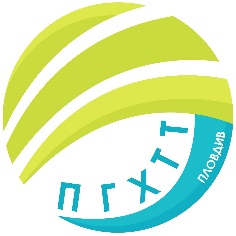 ПРОФЕСИОНАЛНА ГИМНАЗИЯ ПО ХРАНИТЕЛНИ ТЕХНОЛОГИИ ИТЕХНИКА – ГР. ПЛОВДИВe- mail: pghtt_plov@pghtt.net, http://pghtt.net/гр. Пловдив 4003, бул. „Васил Априлов” № 156, Директор: 032/95-28-38, Секретар: 032/95-50-18,   Клас IХ АГРАФИК ЗА КЛАСНИ И КОНТРОЛНИ РАБОТИI СРОК НА 2021/2022 УЧЕБНА ГОДИНАинж. Людмила Ганчева,директор на ПГ по хранителни технологии и техника – гр. Пловдив	Учебен предметСептемвриОктомвриНоемвриДекемвриЯнуари	Учебен предметдата/часдата/часдата/часдата/часдата/часБългарски език и литература21.09.2021г.4 час14.10.2021г.3 час30.11.2021г.6-7час/К.Р./11.01.2022г.7 часЧЕ – английски език25.10.2021г6 час18.11.2021г.6 час16.12.2021г.6-7 час/К.Р./06.01.2022г.6 часЧЕ – немски/руски език17.11.21г1 час12.01.2022г.1-2час/К.Р/Математика25.11.2021г.1 час09.12.2021г.1 час/К.Р./20.01.2022г.1 часИнформационни технологии15.12.2021г.4 час История и цивилизации28.09.2021г.5 часГеография и икономика23.09.2021г.1 час23.11.2021г.5 часФилософия10.12.2021г.6 часБиология и здравно образование09.11.2021г.2 часФизика и астрономия29.11.2021г.7 часХимия и опазване на околната среда26.10.2021г.3 час18.01.2022г.3 часЗБУТ21.10.2021г.3 час02.12.2021 г.3 часМашинознание05.01.2022г.5 часСуровини и материали в ХВП01.12.2021г.3 часТехническа документация08.11.2021г.4 час23.12.2021г5 час